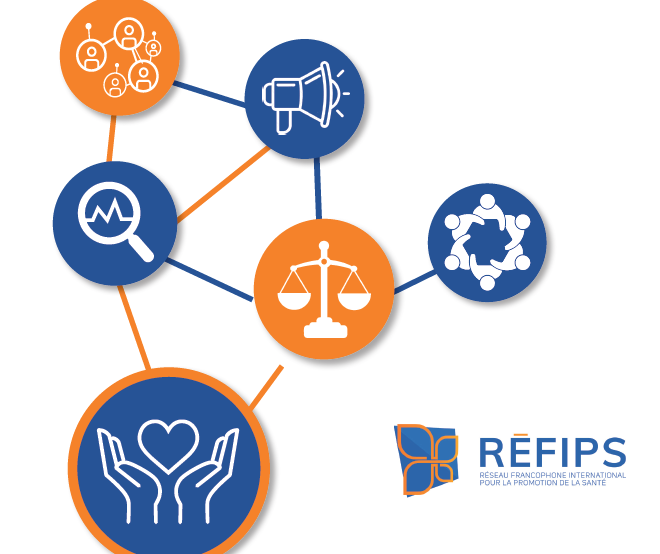 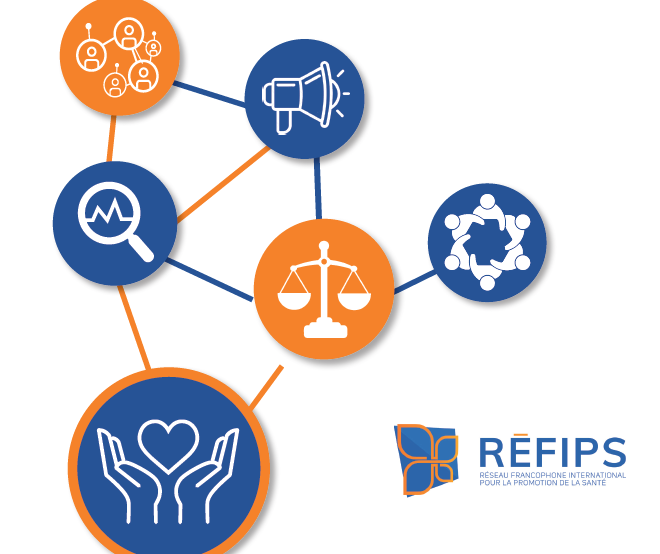 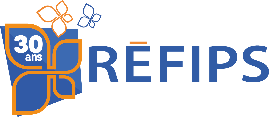 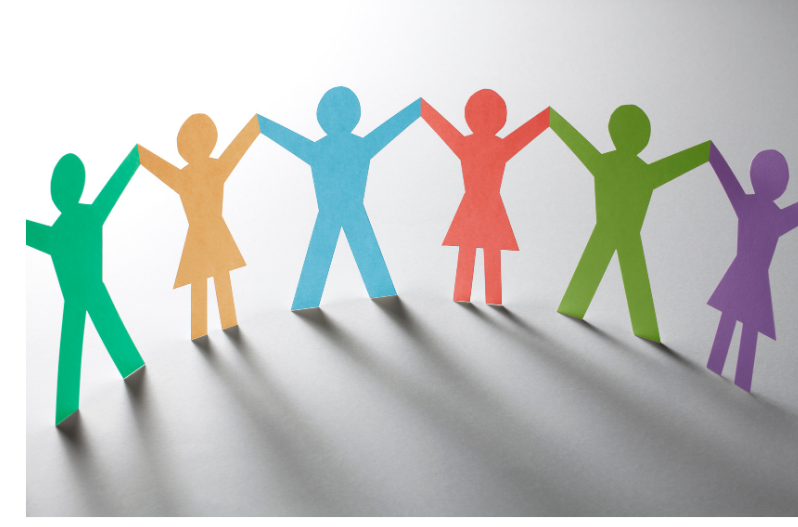 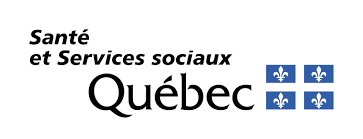 Le RÉFIPS Amériques tient à remercier chaleureusement le ministère de la Santé et des Services sociaux du Québec pour son soutien financier, essentiel pour la réalisation de cette publication.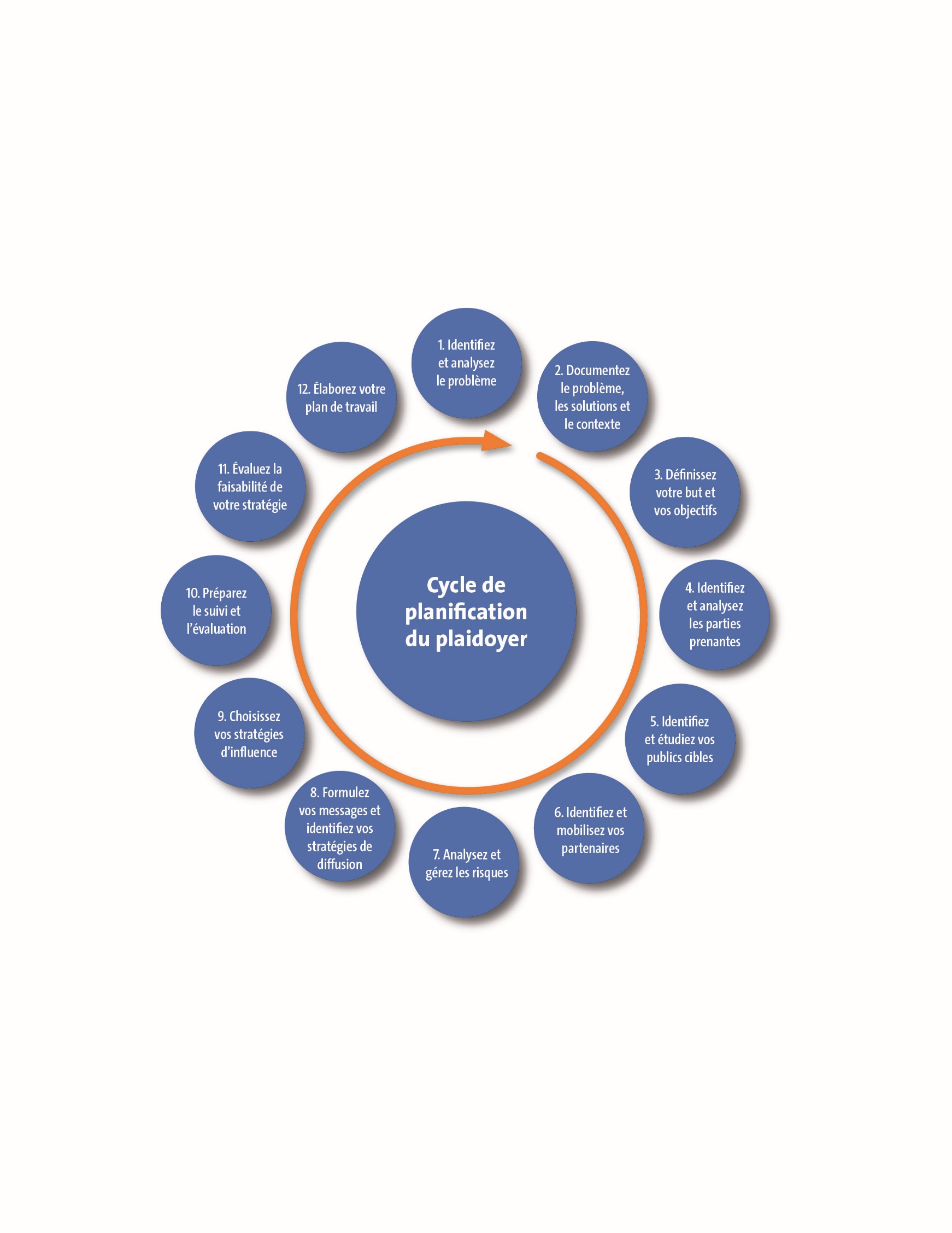 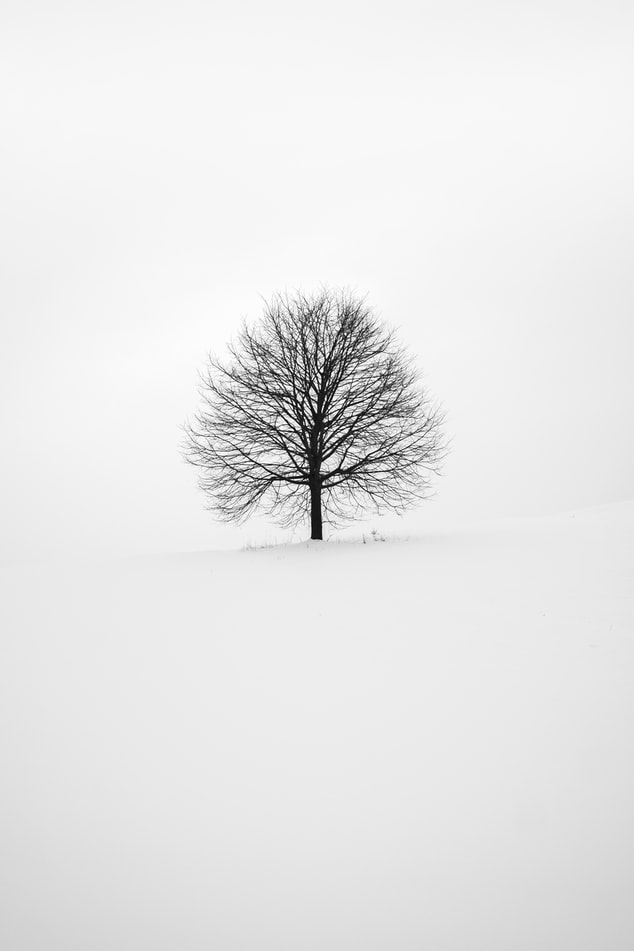 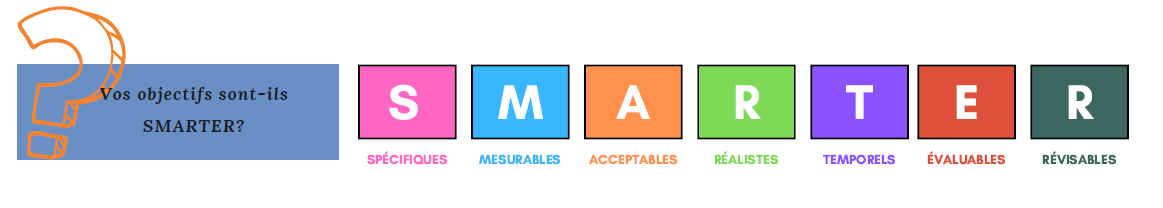 
Légende1. Niveau d’accord avec la position de plaidoyer : De -3 à 3 (-3 = Totalement en désaccord, -2 = En désaccord, -1 = Légèrement en désaccord,  0 = Neutre, +1 = Légèrement en accord, +2 = En accord, +3 = Totalement en accord)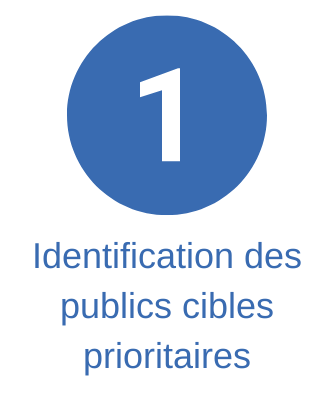 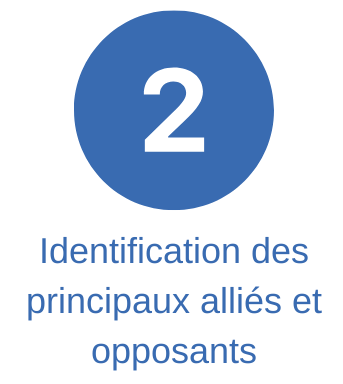 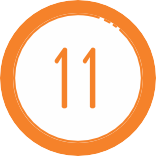 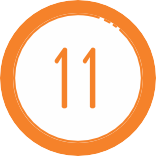 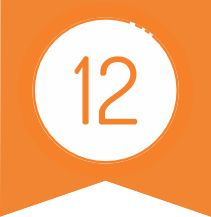 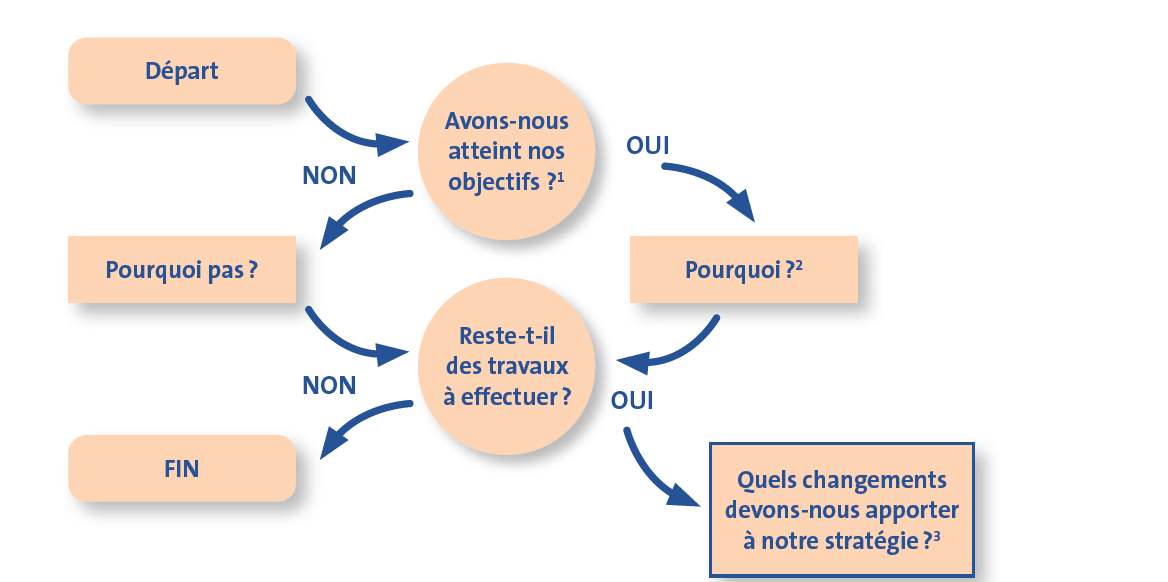 BON PLAIDOYER !Thème/Question de rechercheSous-thème/Question rechercheOù pouvez-vous trouver cette information ? 
Et comment collecterez-vous ou analyserez-vous l’information ?Positif (pour l’atteinte de l’objectif)Positif (pour l’atteinte de l’objectif)Négatif (pour l’atteinte de l’objectif)Origine interneFORCESFAIBLESSESOrigine externeOPPORTUNITÉSMENACESParties prenantes (par catégories)Organisation/GroupePersonne clé dansl’organisation ou legroupeIntérêts/enjeuxPosition concernantle plaidoyerEx. Personnes touchées par le problèmeEx. Personnes touchées par le problèmeEx. Personnes touchées par le problèmeEx. Personnes touchées par le problèmeEx. Personnes touchées par le problèmeEx. Gouvernement et décideursEx. Gouvernement et décideursEx. Gouvernement et décideursEx. Gouvernement et décideursEx. Gouvernement et décideursEx. Autres organisations clésEx. Autres organisations clésEx. Autres organisations clésEx. Autres organisations clésEx. Autres organisations clésEx. MédiasEx. MédiasEx. MédiasEx. MédiasEx. MédiasEx. Organismes internationauxEx. Organismes internationauxEx. Organismes internationauxEx. Organismes internationauxEx. Organismes internationauxParties prenantesNiveau d’accord avecla position de plaidoyer-3  - 2 - 1  0  1  2  3Niveau d’importance 
du problème3 - 2 - 1  0  1  2  3Niveau d’influence3 - 2 - 1  0  1  2  3ÉlevéeAudience secondaireAudience prioritaireAudience prioritaireMoyenneAudience secondaire Audience prioritaireFaibleAudience secondaireFaibleMoyenneÉlevéeTout à fait pourPrincipaux alliésPourNeutreChamp d’action principalContreTout à fait contrePrincipaux opposantsFaibleMoyenneÉlevéeNature du risqueNiveau de risqueFaible-Moyen-Élevé Personnes, groupes touchésMesures à prendre pour atténuer ou éviter le risqueMessage principal :Message principal :Public cibleCaractéristiques
 (âge, sexe, classe, emploi, origine ethnique, etc.)   Messages secondaires
MessagerVoies de communicationObjectifsQue mesurez-vous ?(Indicateurs)Comment mesurez-vous ? (Sources d’informations)BUTBUTBUTBUTBUTBUTObjectif 1Objectif 1Objectif 2Objectif 2Objectif 3Objectif 3Résultat 1Résultat 2Résultat 1Résultat 2Résultat 1Résultat 2Activité 1Activité 1Activité 1Activité 1Activité 1Activité 1Activité 2Activité 2Activité 2Activité 2Activité 2Activité 2Activité 3Activité 3Activité 3Activité 3Activité 3Activité 3Problématique bien documentée ?Votre but est-il clair ?Vos objectifs sont-ils SMART (ER) ?Court termeMoyen termeLong termeVos publics cibles sont-ils bien identifiés ?Vos partenaires à mobiliser sont-ils bien identifiés ?Avez-vous identifié les risques potentiels au succès de votre démarche et prévu des mesures pour les éviter ou atténuer ?Avez-vous formulé vos messages clés, vos stratégies principales de diffusion et vos messagers ?Avez-vous identifié quelques stratégies d’influence que vous aimeriez utiliser ? Avez-vous planifié le suivi et l’évaluation de votre démarche ?But de la démarche de plaidoyerBut de la démarche de plaidoyerObjectifPublic cibleRessources humaines et matériellesBudgetPersonne responsableIndicateurs de réussiteÉchéancier